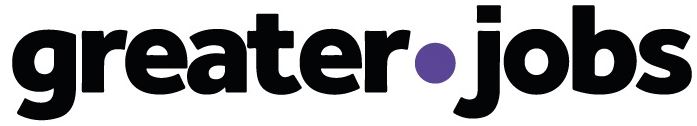 Customer set up formThank you for considering advertising on the greater.jobs website.The cost of placing an advert is currently £185 (+VAT) for up to 6 consecutive weeks. If you wish to advertise longer than this, a charge of £185 (+VAT) will be incurred for every 6 weeks thereafter.All adverts are raised via our online system; please complete the form below, with the details of personnel who are authorised to raise adverts on behalf of your organisation. Please allow up to 48 hours for this to be actioned. We will contact you when the users are set up and will provide guidance notes to assist you. Adverts will be live on greater.jobs within 48 hours of receipt of all necessary information.Before completing and returning the form, please ensure that you do not have an SLA set up with your local authority for recruitment/ advertising services. If you do have an SLA, you need to liaise with your HR contact at the local authority to advertise on greater.jobs. These are the details of the personnel that will be logging onto our online portal and completing the advertising request form. Once completed, please email to customers@greater.jobs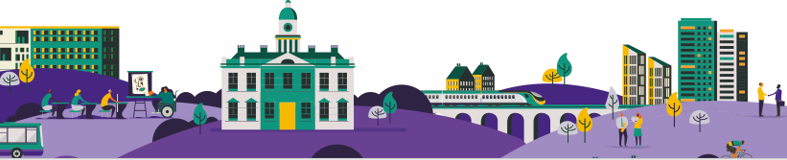 User 1User 2User 2User 3Full Name (including title)Email addressTelephone numberJob titleFull organisation address and postcode. If applicable, also include if your organisation is a Limited or Trading As companyFull organisation address and postcode. If applicable, also include if your organisation is a Limited or Trading As companyFull organisation address and postcode. If applicable, also include if your organisation is a Limited or Trading As companyFull organisation address and postcode. If applicable, also include if your organisation is a Limited or Trading As companyFull organisation address and postcode. If applicable, also include if your organisation is a Limited or Trading As companyFinance DetailsBefore we can proceed with advertising your vacancy, we require the following information so we can set you up on our financial system. We will invoice for payment the month following the advert going live on greater.jobs. Finance DetailsBefore we can proceed with advertising your vacancy, we require the following information so we can set you up on our financial system. We will invoice for payment the month following the advert going live on greater.jobs. Finance DetailsBefore we can proceed with advertising your vacancy, we require the following information so we can set you up on our financial system. We will invoice for payment the month following the advert going live on greater.jobs. Finance DetailsBefore we can proceed with advertising your vacancy, we require the following information so we can set you up on our financial system. We will invoice for payment the month following the advert going live on greater.jobs. Finance DetailsBefore we can proceed with advertising your vacancy, we require the following information so we can set you up on our financial system. We will invoice for payment the month following the advert going live on greater.jobs. Full organisation address and postcode of where the invoice should be sent if different to what was supplied above. If applicable, also include if your organisation is a Limited or Trading As companyFull organisation address and postcode of where the invoice should be sent if different to what was supplied above. If applicable, also include if your organisation is a Limited or Trading As companyFull organisation address and postcode of where the invoice should be sent if different to what was supplied above. If applicable, also include if your organisation is a Limited or Trading As companyFull organisation address and postcode of where the invoice should be sent if different to what was supplied above. If applicable, also include if your organisation is a Limited or Trading As companyFull organisation address and postcode of where the invoice should be sent if different to what was supplied above. If applicable, also include if your organisation is a Limited or Trading As companyWhich sector does your organisation belong? Private Public Voluntary if you are VAT exempt please include a VAT registration certificate as proof or your Charity Registration number  Other (please state) ………………………………………………………………………………………………..Which sector does your organisation belong? Private Public Voluntary if you are VAT exempt please include a VAT registration certificate as proof or your Charity Registration number  Other (please state) ………………………………………………………………………………………………..Which sector does your organisation belong? Private Public Voluntary if you are VAT exempt please include a VAT registration certificate as proof or your Charity Registration number  Other (please state) ………………………………………………………………………………………………..Which sector does your organisation belong? Private Public Voluntary if you are VAT exempt please include a VAT registration certificate as proof or your Charity Registration number  Other (please state) ………………………………………………………………………………………………..Which sector does your organisation belong? Private Public Voluntary if you are VAT exempt please include a VAT registration certificate as proof or your Charity Registration number  Other (please state) ………………………………………………………………………………………………..Name of Finance Contact:Name of Finance Contact:Name of Finance Contact:Telephone Number of Finance Contact:Telephone Number of Finance Contact:Telephone Number of Finance Contact:Email address of Finance Contact:Email address of Finance Contact:Email address of Finance Contact:Email address where the invoice should be sent, if preferred(a generic email address is preferable to a named individual)Email address where the invoice should be sent, if preferred(a generic email address is preferable to a named individual)Email address where the invoice should be sent, if preferred(a generic email address is preferable to a named individual)IMPORTANT INFORMATIONIf you require a Purchase Order Number, Cost Code or Reference quoting on your invoice, this must be included when you raise your advert.If an invoice must be re-issued because the information originally supplied to us was incorrect, there will be an administration charge of £15. Invoices are due for payment on receipt.Remittance advice forms should be sent to DataControl@wigan.gov.uk IMPORTANT INFORMATIONIf you require a Purchase Order Number, Cost Code or Reference quoting on your invoice, this must be included when you raise your advert.If an invoice must be re-issued because the information originally supplied to us was incorrect, there will be an administration charge of £15. Invoices are due for payment on receipt.Remittance advice forms should be sent to DataControl@wigan.gov.uk IMPORTANT INFORMATIONIf you require a Purchase Order Number, Cost Code or Reference quoting on your invoice, this must be included when you raise your advert.If an invoice must be re-issued because the information originally supplied to us was incorrect, there will be an administration charge of £15. Invoices are due for payment on receipt.Remittance advice forms should be sent to DataControl@wigan.gov.uk IMPORTANT INFORMATIONIf you require a Purchase Order Number, Cost Code or Reference quoting on your invoice, this must be included when you raise your advert.If an invoice must be re-issued because the information originally supplied to us was incorrect, there will be an administration charge of £15. Invoices are due for payment on receipt.Remittance advice forms should be sent to DataControl@wigan.gov.uk IMPORTANT INFORMATIONIf you require a Purchase Order Number, Cost Code or Reference quoting on your invoice, this must be included when you raise your advert.If an invoice must be re-issued because the information originally supplied to us was incorrect, there will be an administration charge of £15. Invoices are due for payment on receipt.Remittance advice forms should be sent to DataControl@wigan.gov.uk 